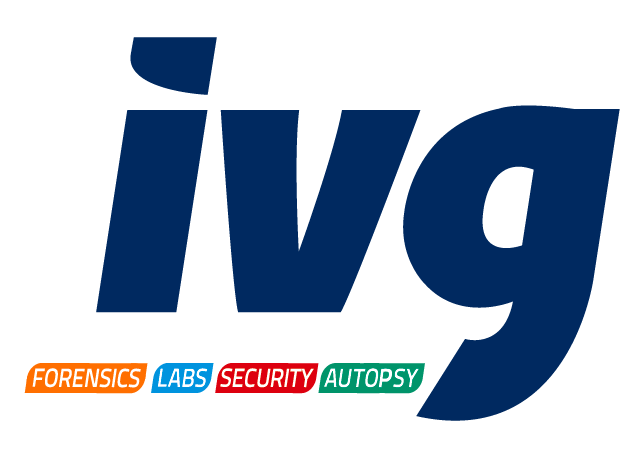 Vortexer BR-2000Nombre:Vortexer BR-2000Marca y modelo:Bio-Rad; Modelo: 1660610Especificaciones Mezclador de alta duracion multipropositoVelocidad ajustable desde 0-3000rpmInterruptor de 3 posiciones que permite modo continuo y activacion por toque.ProcedenciaEstados UnidosCaracterísticas Relevantes:Mezclador para ser utilizado para todo tipo de placa, tubo y frascoVelocidad ajustable dependiendo de lo que se desea mezclar o resuspender y la sensibildiad del material. Aplicaciones y Usos (Alcances):Mezclar y resuspender en protocolos de biologia molecular y biotecnologia.Ejemplos del equipo (Imágenes):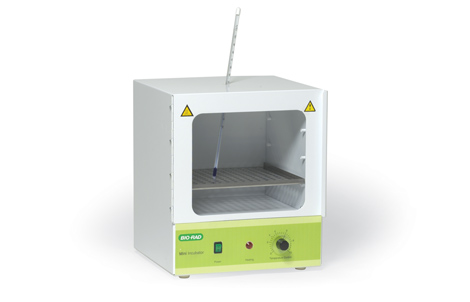 Costo – Mínimo y MáximoSSS